Vypočítaj príklady. 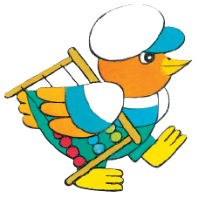 2 + 2 =		8 – 4 =		2 + 3 =		7 – 5 =		4 + 4 =5 + 3 =		7 – 1 =		6 + 2 =		6 – 3 =		5 – 1 =7 + 0 =		4 – 3 =		3 + 3 =		8 – 7 =		1 + 7 =4 + 3 =		8 – 6 =		2 + 5 =		8 – 8 =		8 – 2 =Porovnaj čísla znakmi < ,    >,  = , alebo doplň číslo tak, aby platila nerovnosť.7             4		 1             3                    2 <                        4 = 6            8           2             5		  8  >  	              0 <               5             5           7             0		   6 <  	               7 =                      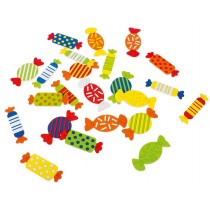 Doplň chýbajúce čísla. Ako sa rozdelíš s cukríkmi?              8			5			7			4			6Dopíš chýbajúce čísla do číselného radu.012              3    571568034787643107420